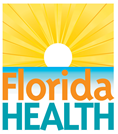 FLORIDA EMERGENCY MEDICAL SERVICES FOR CHILDREN (EMSC) ADVISORY COMMITTEEMeeting Minutes from January 18, 2018 Face-to-Face MeetingMeeting Purpose:Engage community in EMS for Children issues and state plan objectives through two-way dialogue.Defined Committee MembersPresentJennifer N. Fishe, MDXSandra Nasca, RNXRichard E. Nettles, PMD, CCEMTP, CMTEXNichole Shimko, RN, BSN, CCRN, CPN, C-NPTXBenjamin N. Abo, DOXSteve White, MPA, PMDXCommittee LiaisonsCommittee LiaisonsSteve McCoyJoe Nelson, DO, MS, FACOEP, FACEPMichael Rushing, NRP, RN, BSN, CEN, CPEN, CFRN, TCRN, CCRN-CMCXPhyllis L. Hendry, MD, FAAP, FACEPXCory S. Richter, EMT-PXJulie L. Bacon, MSN-HCSM, NE-BC, RNC-LRN, CPN, CPEN, C-NPT, ChairXLaurie A. Romig, MD, FACEPXLou E. Romig, MD, FAAP, FACEPXEMSC Program StaffEMSC Program StaffMelia JenkinsXTracy BrimXOther AttendeesOther AttendeesJeff GillardJeff GillardMelissa KeaheyMelissa KeaheyNathan GriffisNathan GriffisDianne Cosgrove – FHADianne Cosgrove – FHAShaun FixShaun FixJamie Smith – PBSCJamie Smith – PBSCChristopher Williams – Nicklaus Children’s Hospital – LifeflightChristopher Williams – Nicklaus Children’s Hospital – LifeflightPatrick HuricPatrick HuricBabette BaileyBabette BaileyTiffany DunlapTiffany DunlapJody McDuffie – Arnold Palmer HospitalJody McDuffie – Arnold Palmer HospitalSara WebbSara WebbJoann DeserioJoann DeserioDavid SummersDavid SummersAgenda ItemsAgenda ItemsDiscussion/Action ItemsWelcome and IntroductionsWelcome and IntroductionsJulie Bacon welcomed everyone to the meeting and introduced all the committee members.Approval of Past MinutesApproval of Past MinutesMinutes of the previous meeting were approved as written.Follow-UpEMS for Children AwardA discussion was held on changing the current format of the EMS for Children Award to the EMS for Children Star of Life Award to encourage more nominations. The committee agreed with Steve White’s recommendation that the current format gives the impression that the person or group nominated must have a life time of experience to qualify for the award, which is stopping people from making nominations. The committee voted unanimously to change the name of the award and the criteria. Steve White will work on the new wording for the criteria and submit it to Tracy Brim for inclusion on the Department of Health’s webpage and application form. Follow-UpEMS Week/EMSC DayAfter a review of the purpose of the EMS Week/EMSC Day the committee determined to produce a Facebook live program each day of EMS Week that would be approximately 15 minutes long. Each program will cover a different subject and will be called a “PEDs Cast”. If the programs go well, the committee will consider continuing hosting them on a monthly basis. Topic ideas discussed during the meeting included snake bites and fever. Everyone was encouraged to send further topic ideas to Tracy or Julie. Follow-UpCompeting Continuation GrantMelia Jenkins advised the committee that the federal grant application which supports the activities of the EMS for Children Committee in the state of Florida had been submitted at the beginning of January. She informed the committee that at this time we do not know if the grant will be funded by the federal government, but we will keep the committee updated of any advancements with the application or any information they receive regarding the grant.  Medical Director’s ReportMedical Director’s ReportDr. Joe Nelson reported that the Medical Directors discussed stroke care during their meeting. He advised that he is not sure how that will impact pediatric patients yet, since stroke centers are not equipped for pediatric patients. He assured the committee that he is aware this is something that needs to be addressed. Dr. Nelson encouraged the committee to provide the medical directors with recommendations of actionable items they can work with in the future. State Plan1.2.A Safe TransportThe committee discussed the first strategy and reviewed a PowerPoint presentation from Laurie Romig, MD, which compared the results of the 2009 EMSC transport survey questions with the 2017 EMSC transport survey questions. An extensive discussion was held to help determine how to educate EMTs, paramedics and the public on the importance of transporting pediatric patients in the safest way possible in an emergency. Ideas included training programs for EMTs and paramedics, public service announcements, working with the PIER Committee, and the child restraint stickers the committee hopes to have available soon for all EMS vehicles in the state. The committee and audience collaborated on the child restraint stickers for EMS vehicles. It was determined that a new graphic was needed for the sticker before printing and dissemination. Dr. Hendry volunteered to have a graphic artist in her office work on the sticker. Once complete, she will submit it back to the Department of Health for printing and dissemination.State Plan5.1.E Infant MortalityThe committee examined the results of the survey question on infant mortality and determined that working with the PIER Committee would be the best way to address this issue. Suggestions received to address these issues included considering reaching out to the March of Dimes, working on programs for mothers on opioids and possibly starting a pediatric emergency care council at the Department of Health. Additionally, the committee determined reaching out to the 11.3% of agencies who replied they have a program in place to reduce infant mortality would be beneficial. Dr. Hendry will email the committee the state’s death report on children for the committee to review. After talking with these agencies and reviewing the data from the death reports the committee will discuss this further at an upcoming meeting.Federal Performance Measures01 Submission of Nemsis 3.0 DataDr. Hendry reported that 42% of Florida is already compliant and those who are not are typically dealing with technical issues that are being addressed.  Federal Performance Measures02 EMS Peds PECCJulie advised that Florida has already met the federal 2020 goal. However, she advised that this would not stop us from encouraging additional agencies from identifying a pediatric emergency care coordinator (PECC). Steve White and Jennifer Fishe, MD, suggested creating a list with the PECC representatives on it so we can learn what each person is doing and best practices they may have in their area.Federal Performance Measures03 Low Level Peds Equipment (Education)Julie advised that this goal changed from agencies having pediatric equipment on hand to having the training to use the pediatric equipment they have on hand. She reported that the most recent survey results from a couple of months ago showed we are .2% away from meeting the federal goal. The committee determined they would like to reach out to the agencies who reported yes to this question and find out what they are currently doing regarding training on pediatric equipment to determine best practices. Additionally, they would like to remove any pediatric transport teams from this list. Hospital PEDReady ProjectHospital PEDReady ProjectDr. Hendry reported on the status of the hospital PEDReady project, the goal of which is to improve the care of children in emergency departments in Florida. She advised that we are working with Emergency Medicine Learning & Resource Center (EMLRC) and have developed a website where emergency departments will be able to go as a one-stop shop for information and help them determine where they can improve pediatric care. She advised that we will be asking emergency departments to participate in a survey and identify someone who will represent them as their pediatric champion. This person will receive regular communication from us on items such as educational materials, news briefs and ways to enhance pediatric care in their emergency departments. Additionally, by agreeing to participate each emergency department will receive benefits such as access to a listserv, pediatric emergency care specialist and a PEDReady Kit; which will contain a variety of tools to help them in their day-to-day operations.